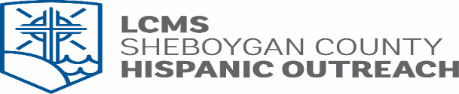 March 26, 2024Greetings from The Hispanic Outreach members! The Lord continues His work doing great things through the Hispanic Ministry in Sheboygan County. Our average attendance for the month of February and until March 24th was 50. Our highest weekly attendance was 92. Thanks be to God! So far in 2024 we have 45 new visitors. Good news! The Lord continues to enlarge His family. On March 17th, 2024, Brandon Mackey Toruño Jananan was baptized. Also, on March 24th, 2024, Luis Erik García Pacheco was baptized. Both at Iglesia Luterana El Buen Pastor in Sheboygan. Jesus has done it again! Thanks be to God!Operation Backpack is on Saturday, August 3rd, 2024, at Good Shepherd Sheboygan. We are already collecting supplies. If you ‘re willing to be part of this, please bring the school supplies to Good Shepherd. You can also send a donation with a memo: Operation Backpack, to Sheboygan County Hispanic Outreach, 730 County Rd PPP, Sheboygan Falls Wisconsin 53085.  For further info contact Rev David Blas 630-229-2455.Thank you for reading this letter! Thank you for your continuing support for OUR Hispanic Ministry! Thank you for partnering with us. Please continue to pray for us! May God richly bless you!!! Looking forward to what the Lord has for us!Serving Christ through His humble servant and yours,                                                                                                                                                          Rev. David Blas       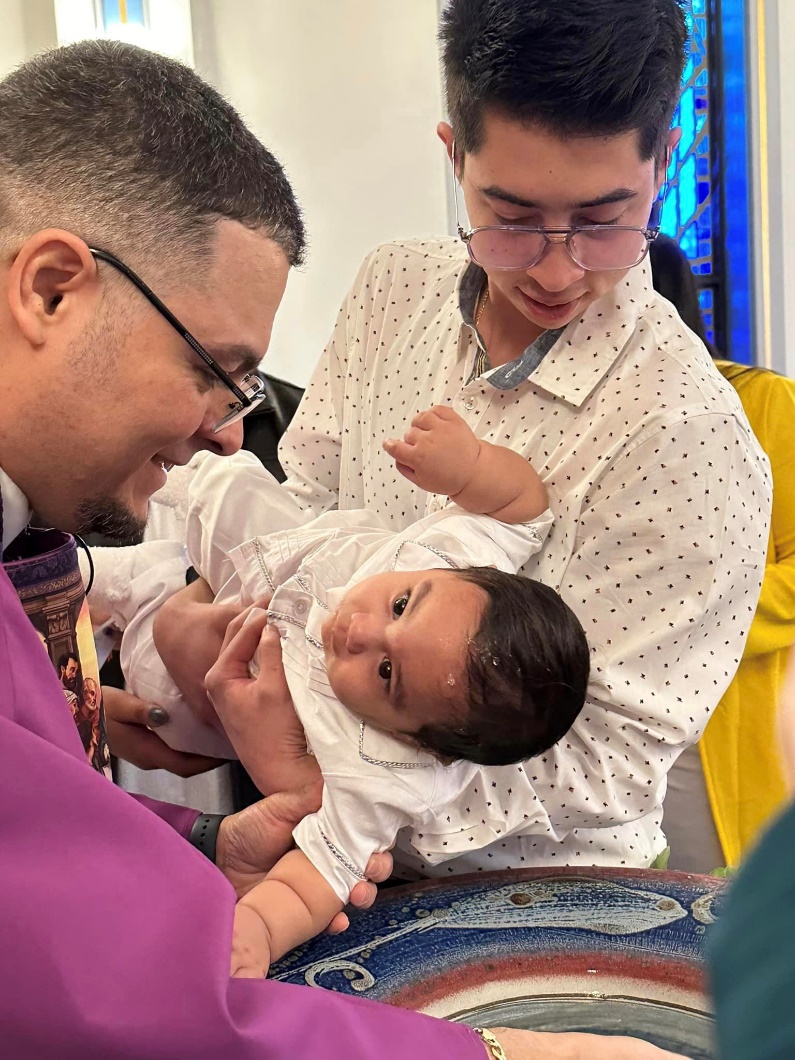 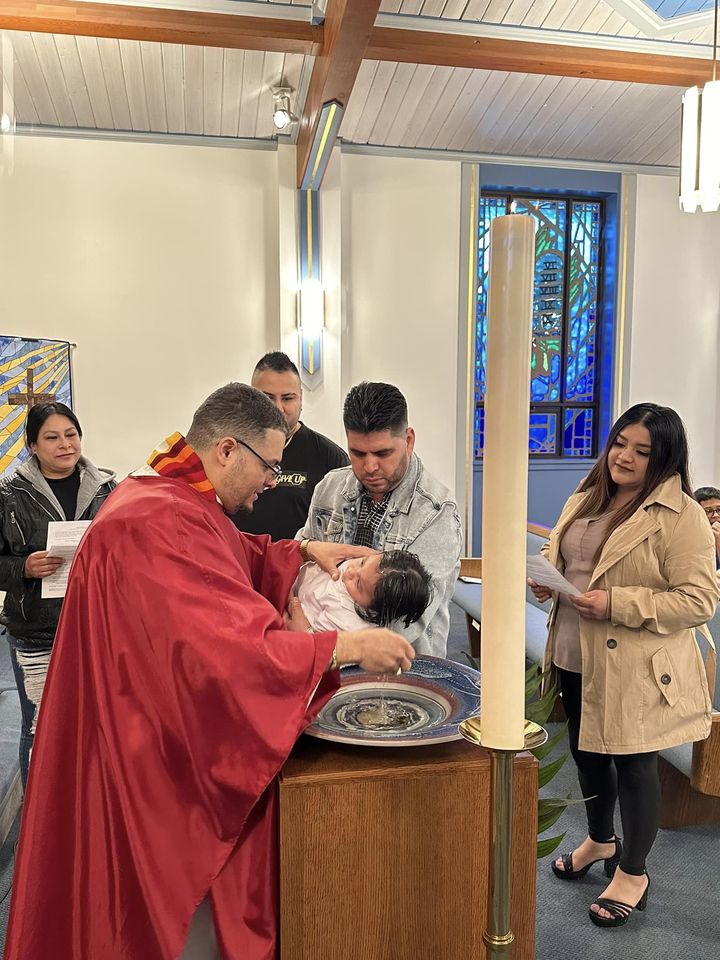 